Муниципальное бюджетное учреждение культуры«Федоровская межпоселенческая центральная библиотека»Детская библиотека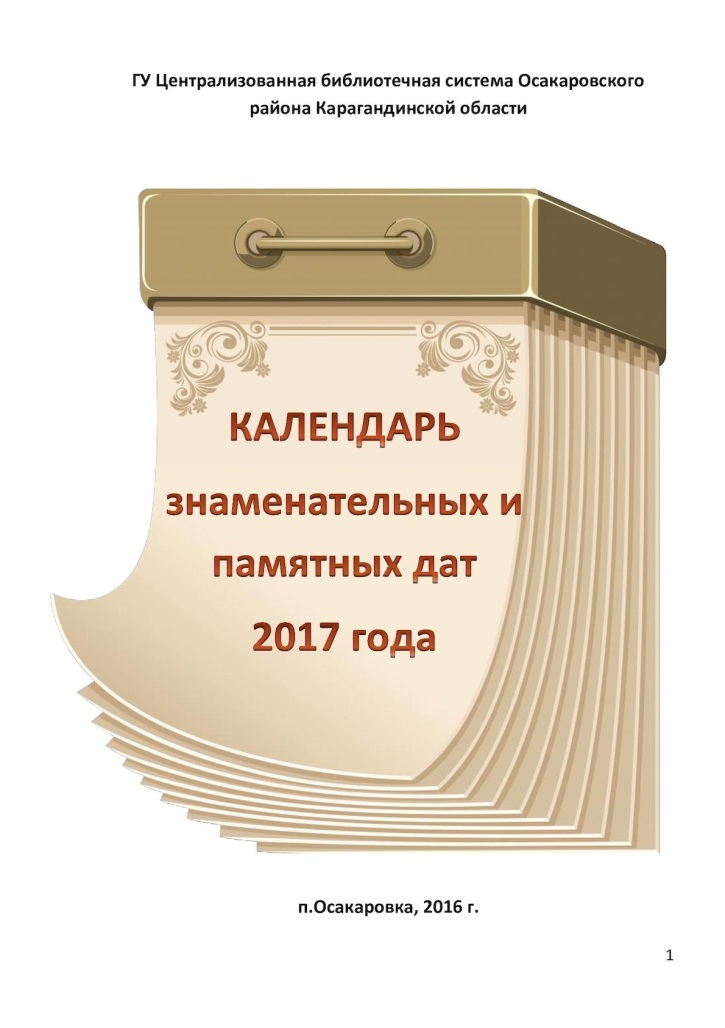 Федоровка 2022 г.2022 год.2022 год Президент РФ Владимир Путин объявил Годом культурного наследия народов России.В 2022 году Россия официально отпразднует 350-летие Петра I (9 июня 1672 г.).Детские книги юбиляры 2022 года195 лет - сказке немецкого писателя Вильгельма Гауфа «Карлик Нос»;185 лет - сказке датского писателя Ганса Христиана Андерсена «Новое платье                 короля»;120 лет - сказке Беатрис Поттер «Сказка о Кролике Питере»;115 лет - Сельма Лагерлёф «Чудесное путешествие Нильса с дикими гусями»;85 лет - повести английского писателя Д. Р. Р. Толкиена «Хоббит, или Туда и              обратно»;125лет - сказке русского писателя Мамин-Сибиряка Д. Н. «Алёнушкины сказки»;190 лет - сказке Пушкин А. С. «Сказка о царе Салтане, о сыне его славном и могучем                    богатыре князе Гвидоне Салтановиче и о прекрасной царевне Лебеди»;100 лет – стихотворению детского писателя Чуковского К. И. «Мойдодыр»;60 лет - рассказу советского и российского писателя Медведева В. В. «Баранкин, будь              человеком!»;130 лет - рассказу Гарин-Михайловского Н. Г. «Детство Тёмы»;100 лет - повести Грина А. «Алые паруса»;65 лет - повести Железникова В. К. «Чудак из 6-Б»;475 лет - «Повести о Петре и Февронии Муромских»;80 лет - аллегорической повести-сказка Сент-Экзюпери А. «Маленький принц»;170 лет - рассказу Тургенева И. С. «Муму»;150 лет - приключенческому роману «Дети капитана Гранта» Ж. Верна;70 лет - повести «Старик и море» Э. Хемингуэя;65 лет - повести «Вино из одуванчиков» Р. Д. Брэдбери.Январь1 января — День былинного богатыря Ильи Муромца1 января — 95 лет со дня рождения русского детского писателя Л. И. Давыдычева (1927–1988)3 января — 130 лет со дня рождения английского писателя, филолога Д.Р.Р.Толкина (Толкиена) (1892–1973)7 января – Рождество Христово8 января — День детского кино (Учреждён 8 января 1998 года)17 января — День детских изобретений18 января — 140 лет со дня рождения английского писателя А.А.Милна (1882–1956)27 января – День полного снятия блокады города Ленинграда (1944)27 января — 190 лет со дня рождения английского писателя и математика Л. Кэрролла (1832–1898)28 января — 125 лет со дня рождения русского писателя В. П. Катаева (1897–1986)Февраль7 февраля — 210 лет со дня рождения английского писателя Чарльза Диккенса (1812–1870)8 февраля – День памяти юного героя-антифашиста8 февраля — День российской науки (В этот день в 1724 году Пётр I подписал указ об основании в России Академии наук)10 февраля – День памяти А. С. Пушкина (1799-1837), 184 года со дня смерти;11 февраля — Международный день женщин и девочек в науке (Отмечается с 2016 г. Принят Генеральной Ассамблеей ООН)14 февраля — Международный день книгодарения 21 февраля — Международный день родного языка 23 февраля — День защитника Отечества 26 февраля — 220 лет со дня рождения французского прозаика, поэта и драматурга В. М. Гюго (1802–1885)Март2 марта — Всемирный день чтения вслух (Первая среда марта)3 марта — Всемирный день писателя 8 марта — Международный женский день21 марта — Всемирный день поэзии 22 марта — Всемирный день водных ресурсов 24–30 марта — Неделя детской и юношеской книги 25 марта — День работника культуры 27 марта — Международный день театра 31 марта — 140 лет со дня рождения русского писателя, литературоведа  К. И. Чуковского (1882–1969)Апрель1 апреля — День смеха 1 апреля — Международный день птиц 1 апреля — 100 лет со дня рождения русского писателя С. П. Алексеева (1922–2008)2 апреля — Международный день детской книги (Отмечается с 1967 г. в день рождения Х. К. Андерсена по решению Международного совета по детской книге)7 апреля — Всемирный день здоровья 9 апреля — 120 лет со дня рождения русской писательницы О. В. Перовской (1902–1961)12 апреля — День космонавтики 18 апреля — Международный день памятников и исторических мест 18 апреля — 95 лет со дня рождения русского писателя Ю. М. Дружкова (1927–1983) 19 апреля — 120 лет со дня рождения русского писателя В. А.Каверина (1902–1989)22 апреля — Всемирный день Земли 23 апреля — Всемирный день книги и авторского права 24 апреля – Православная Пасха. Воскресение Христово 27 апреля — 90 лет со дня рождения русского писателя Г. М. Садовникова (1932–2014)28 апреля — 115 лет со дня рождения русской писательницы З. И. Воскресенской (1907–1992) 28 апреля — 120 лет со дня рождения русской писательницы В. А. Осеевой (1902–1969)Май1 мая — Праздник Весны и Труда 9 мая — День Победы в Великой Отечественной войне15 мая — Международный день семьи 18 мая — Международный день музеев 24 мая — День славянской письменности и культуры 27 мая — Общероссийский День библиотек 29 мая — 130 лет со дня рождения русского писателя И. С. Соколова-Микитова (1892–1975) 31 мая — 130 лет со дня рождения русского писателя К.Г. Паустовского (1892–1968)31 мая – Всемирный день без табакаИюнь1 июня — Международный день защиты детей 5 июня — Всемирный день окружающей среды 6 июня — Пушкинский день России и День русского языка9 июня - 350 лет со дня рождения Петра I Великого (1672-1725), русского императора12 июня — День России 22 июня — День памяти и скорби 22 июня — 115 лет со дня рождения русского писателя А. С. Некрасова (1907–1987) «Приключения капитана Врунгеля»26 июня — Международный день борьбы с наркоманией 26 июня — 100 лет со дня рождения русского писателя Ю. Я. Яковлева (1922–1995)Июль8 июля — Всероссийский день семьи, любви и верности 11 июля — 85 лет со дня рождения русского поэта, прозаика, переводчика Леонида Львовича Яхнина24 июля — 220 лет со дня рождения французского писателя Александра Дюма (1802–1870)Август2 августа — 90 лет со дня рождения русского писателя Владимира Константиновича Арро (1932)8 августа — 95 лет со дня рождения русского писателя Ю. П. Казакова (1927–1982)20 августа — 100 лет со дня рождения русского детского писателя Иосифа Ивановича Дика (1922–1984)22 августа — День Государственного флага России 24 августа — 95 лет со дня рождения французской детской писательницы Женевьевы Юрье (1927)30 августа — 110 лет со дня рождения русского писателя В. Г. Губарева (1912–1981)Сентябрь1 сентября — День знаний 2 сентября – День воинской славы России – День окончания Второй мировой войны3 сентября — День солидарности в борьбе с терроризмом 8 сентября — Международный день распространения грамотности 11 сентября — 160 лет со дня рождения американского писателя О. Генри (1862–1910)11 сентября — 140 лет со дня рождения русского писателя Б. С. Житкова (1882–1938)29 сентября (по другим данным, 9 октября) — 475 лет со дня рождения испанского писателя, поэта Мигеля де Сервантеса Сааведры (1547–1616)30 сентября — 155 лет со дня рождения русской детской писательницы М.Л. Толмачёвой (1867–1942)Октябрь1 октября — Международный день пожилых людей 1 октября  - Аксаковский день (1791-1859);4 октября — Всемирный день защиты животных 5 октября — Всемирный день учителя 9 октября — Всероссийский день чтения 31 октября — 90 лет со дня рождения американской писательницы Кэтрин Патерсон (1932)Ноябрь3 ноября — 135 лет со дня рождения русского поэта, драматурга, переводчика С. Я.Маршака (1887–1964)4 ноября — День народного единства 6 ноября — 170 лет со дня рождения русского писателя, драматурга Д. Н. Мамина-Сибиряка (1852–1912)10 ноября — Всемирный день науки за мир и развитие 14 ноября — 115 лет со дня рождения шведской писательницы А. Линдгрен (1907–2002)16 ноября — Международный день толерантности 20 ноября — Всемирный день ребёнка27 ноября — День матери 27 ноября — 75 лет со дня рождения русского писателя, поэта Г. Б. Остера (1947)29 ноября — 220 лет со дня рождения немецкого писателя, сказочника Вильгельма Гауфа (1802–1827)30 ноября — 355 лет со дня рождения английского писателя-сатирика, политического деятеля Джонатана Свифта (1667–1745)Декабрь3 декабря — Международный день инвалидов3 декабря — 115 лет со дня рождения русской поэтессы, переводчицы З. Н. Александровой (1907–1983)4 декабря — 140 лет со дня рождения русского писателя-популяризатора, публициста Якова Исидоровича Перельмана (1882–1942)8 декабря — 220 лет со дня рождения русского поэта, декабриста А.И. Одоевского (1802–1839)9 декабря — День Героев Отечества 12 декабря — День Конституции Российской Федерации 14 декабря - День башкирского языка в Башкортостане22 декабря — 85 лет со дня рождения русского писателя Э. Н. Успенского (1937–2018)